Министерство образования Омской области
БПОУ ОО «Омский строительный колледж»МЕТОДИЧЕСКИЕ УКАЗАНИЯпо выполнению практических работ по дисциплине«Правовое обеспечение профессиональной деятельности»Специальности: 08.02.01  Строительство и эксплуатация зданий и сооружений08.02.08  Монтаж и эксплуатация оборудования и систем газоснабженияОмск, 2016 г.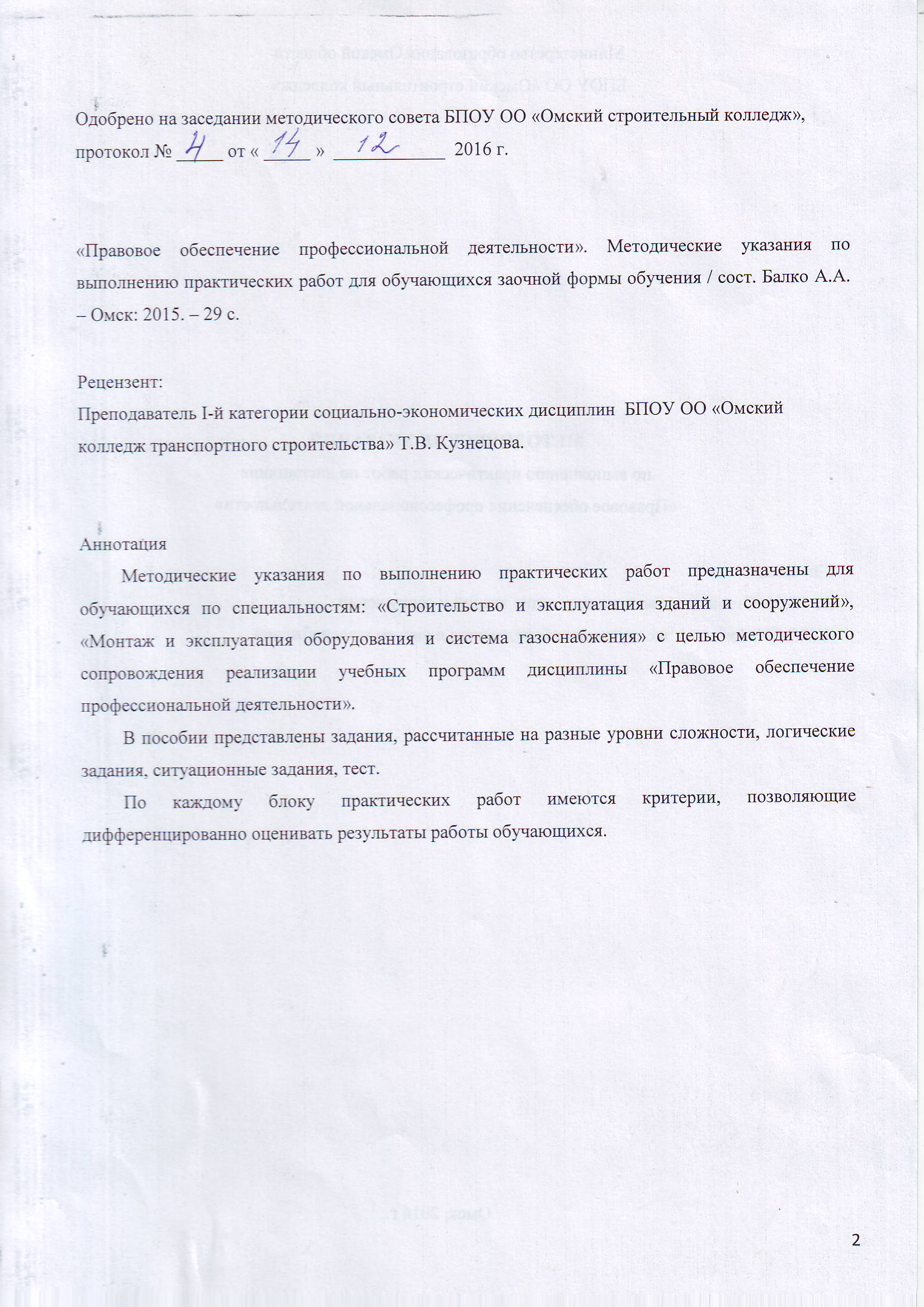 СОДЕРЖАНИЕПОЯСНИТЕЛЬНАЯ ЗАПИСКАМетодические указания по выполнению практических работ по дисциплине «Правовое обеспечение профессиональной деятельности» предназначены для студентов следующих специальностей:08.02.01 Строительство и эксплуатация зданий и сооружений08.02.08 Монтаж и эксплуатация оборудования и систем газоснабженияДанные методические указания содержат материалы по методике самостоятельного изучения либо практического освоения обучающимися учебной дисциплины, а также подготовке к проверке усвоенных знаний с целью оказания помощи обучающимся по выполнению работ в объеме определенной темы или раздела.В структуру пособия-  входят перечень работ;- матрица компетенций;- содержание заданий с формами отчета и критериями оценки результатов;-  приложения, позволяющие успешно справиться с практическими заданиями. Необходимым структурным элементом практической работы помимо самостоятельной деятельности обучающихся, согласно Положению об организации и проведении практических занятий и лабораторных работ, являются инструктаж, проводимый преподавателем. В данном пособии он представлен как алгоритм выполнения заданий.  ПЕРЕЧЕНЬ ПРАКТИЧЕСКИХ РАБОТ(в соответствии с рабочей программой)МАТРИЦА ФОРМИРОВАНИЯ КОМПЕТЕНЦИЙ	В связи с требованиями к условиям реализации ОПОП специальностям: 08.02.01 Строительство и эксплуатация зданий и сооружений08.02.08 Монтаж и эксплуатация оборудования и систем газоснабженияданные методические рекомендации демонстрируют формирование конечных результатов обучения в виде общих (ОК) и профессиональных (ПК) компетенций, умений (У) и знаний (З):СОДЕРЖАНИЕ ПРАКТИЧЕСКИХ РАБОТПрактическая работа № 1Тема: Нормативно-правовые акты и система российского законодательстваЦель:Образовательная – сформировать представление о значении нормативно-правовых актов как основном социальном регуляторе общественных отношений.Развивающая – в рамках занятия продолжить формировать умения обучающихся анализировать суть и логику содержания и построения системы российского законодательства.Воспитательная – заложить мотивационную основу обучающихся на результативную работу на практических занятиях.Оборудование: Конституция Российской Федерации; Гражданский кодекс, Трудовой кодекс, Кодекс об административных правонарушениях, Уголовный кодекс, Семейный кодекс; учебные пособия по дисциплине «Правовое обеспечение профессиональной деятельности». Основные понятия темы:Нормативно правовой акт – это изданный компетентным (т.е. имеющим на это право) государственным органом документ, содержащий правила поведения, обязательные для тех лиц и/или организаций, которым он адресован.Юридическая сила нормативно-правового акта – показывает его место в иерархии всех нормативно-правовых актов, которая, в свою очередь, зависит от места государственного органа, принявшего этот акт, в общей системе органов государства. Законы – являются актами высшей юридической силы по отношению к другим правовым актам. Конституция Российской Федерации (1993 г.) – основной закон государства, представляющий собой акт наивысшей юридической силы.Федеральные конституционные законы (ФКЗ) – принимаются только по вопросам, прямо предусмотренным Конституцией.Федеральные законы (ФЗ) – составляют основную массу законодательства; они развивают, конкретизируют общие положения Конституции и ФКЗ.Законы субъектов Федерации – данные законы действуют только на территории того региона, законодательными органами которого они были приняты. Подзаконные нормативные акты – это принятые компетентными органами или должностными лицами государства на основании и во исполнение закона правовые акты, содержащие нормы права.   Алгоритм выполнения задания:Проанализируйте Гл. I. стр. 4-12 учебника В.В. Румыниной (№ 1 списка источников);Ознакомьтесь с задачами нормативно-правовых актов;Выстройте иерархию нормативно-правовых актов, исходя из их юридической силы;Выберите наиболее интересующий вас нормативно правовой акт и ознакомитесь с его                  структурой;Составьте аннотацию к выбранному нормативно правовому акту;Сделайте выводы о его соотношении с другими правовыми актами. Задание № 1Составьте систему российского законодательства в виде схемы, где будет раскрыта логика взаимодействия действующего законодательства.Задание № 2Приведите не менее трёх примеров, иллюстрирующих социальную значимость нормативно-правовых актов.Задание № 3Как вы понимаете русскую народную пословицу: «Закон – что дышло, куда повернул, туда и вышло»?Задание № 4Приведите три пословицы или афоризма о действии/важности законов (в случае затруднения, допускается использовать понятие «правосудие», «суд»).Задание № 5Продолжите смысл прерванных фраз: (А) «Действие нормативно-правового акта во времени определяется...». (Б) «По кругу лиц действие нормативно-правового акта распространяется…». (В) «Об обратной силе закона говорят в случае, если…».   Критерии оценки:Требования к оформлению практической работы: результаты работы обучающегося представляются на проверку в письменном или печатном виде в заранее установленные сроки, соответствующие вышеизложенным критериям.Рекомендуемые источники информации:1. Румынина В.В. Правовое обеспечение профессиональной деятельности. – М.: «Академия», 2014. – 224 с.2. Родько Т.Н. Правоведение. – М.: «Проспект», 2013. – 202 с.3. Смоленский М.Б. Основы права. – М.: «Феникс», 2014. – 413 с.4. Конституция Российской Федерации. Гимн Российской Федерации. Герб Российской Федерации. Флаг Российской Федерации. – М.: Издательство «Омега-Л», 2015. – 63 с.5. Гражданский кодекс Российской Федерации. Части первая, вторая, третья и четвёртая. – М.: «Проспект, КноРус», 2015. – 640 с.6. Кодекс Российской Федерации об административных правонарушениях. – М.: «Проспект, КноРус», 2015. – 544 с.7. Трудовой кодекс Российской Федерации. – М.: «Проспект, КноРус», 2015. – 245 с.8. Уголовный кодекс Российской Федерации. – М.: «Проспект, КноРус», 2015. – 224 с.Практическая работа № 2Тема: Права и свободы человека и гражданинаЦель:Образовательная – выявить особенности правового статуса личности в РФ.Развивающая – закрепить умение анализировать нормы конституционного права и делать на этой основе выводы.Воспитательная – содействовать воспитанию правовой культуры обучающегося на основе анализа норм конституционного права.  Оборудование: проектор, ноутбук, Конституция РФ, учебные пособия по дисциплине «Правовое обеспечение профессиональной деятельности».Основные понятия темы:Правовой статус личности – система прав, свобод и обязанностей индивида, закреплённых за ним государством в законодательстве.Права человека – это установленные и гарантируемые государством в правовой норме возможности (правомочия) индивида совершать определённые действия в указанной в законе сфере жизни общества.Свободы человека – сферы и области его деятельности, в которые государство не должно вмешиваться и в которых индивид может действовать по своему усмотрению в соответствии со своими интересами и целями, не выходя за установленные законодательством пределы.Юридические обязанности – это установленные и гарантируемые государством требования к поведению человека, обязательные для исполнения.  Алгоритм выполнения задания:1. Проанализировать Гл. II Конституции РФ и сделать необходимые выписки;2. Изучить материалы Гл. 3. с. 30 – 42 (№ 1 списка источников), Гл. 4. с. 77 – 101 (№ 3 списка источников);3. Сформулировать не меньше двух выводов по изученным материалам;4. Выбрать одну из представленных тем по презентации и определить структуру презентации;5. Обозначить суть вопроса и собственную точку зрения на подготавливаемую тему;6. Публично выступить перед группой/подгруппой с результатами раскрытия темы.     Задание:Подготовить презентацию и выступление к ней к одной из перечисленных ниже тем.Тема 1. «Основные механизмы защиты прав и свобод человека и гражданина в Российской Федерации».Тема 2. «Личные права и свободы человека и гражданина в Российской Федерации».Тема 3. «Политические права и свободы».Тема 4. «Социальные, экономические и культурные права».Тема 5. «Правовой статус личности в РФ».Критерии оценки:Требования к оформлению презентации.1) Имеется обоснование выбора темы (проблемы) и её актуальности;2) Обучающийся выделил связь содержания социального явления с настоящим временем и значимости изучаемого явления в будущем;3) Выявлена суть проблемы;4) Наличие собственной точки зрения и её аргументированная защита при выступлении;5) Сделаны основные выводы по презентации;6) Имеется обзор источников (оформление списка используемой литературы);7) Эстетическое и логическое оформление материала (по возможности наличие схем и фотографий).Рекомендуемые источники информации:1. Румынина В.В. Правовое обеспечение профессиональной деятельности. – М.: «Академия», 2014. – 224 с.2. Родько Т.Н. Правоведение. – М.: «Проспект», 2013. – 202 с.3. Смоленский М.Б. Основы права. – М.: «Феникс», 2014. – 413 с.4.   Гулин Е.В.  Права человека: учеб. пособие / Е.В. Гулин. - М.: «ИНФРА-М», 2013. - 175 с.5. Конституция Российской Федерации. Гимн Российской Федерации. Герб Российской Федерации. Флаг Российской Федерации. – М.: Издательство «Омега-Л», 2015. – 63 с.Практическая работа № 3Тема: Правонарушения и юридическая ответственностьЦель:Образовательная – раскрыть правовую сущность юридической ответственности и особенности правонарушений.Развивающая – развить умения обучающихся давать нравственную и правовою оценку неправомерному поведению граждан. Воспитательная – содействовать воспитанию правомерного поведения студентов на основе анализа конкретных норм административного и уголовного права.Оборудование: Конституция Российской Федерации; Кодекс об административных правонарушениях, Уголовный кодекс; учебные пособия по дисциплине «Правовое обеспечение профессиональной деятельности». Рабочий лист по теме практического занятия.Основные понятия темы:Правонарушение – общественно опасное, виновное, противоправное деяние, влекущее правовую ответственность.Преступление – общественно опасные деяния, запрещённые уголовным законодательством, которые наносят вред основам общества, государственному строю, основным правам и свободам граждан, перечисленные в Уголовном кодексе РФ (УК РФ). Состав правонарушения – совокупность установленных законом объективных и субъективных признаков (элементов), определяющих данное деяние как противоправное.Юридическая ответственность – это обязанность лица претерпевать меры государственно-принудительного воздействия за совершенное правонарушение в форме лишений личного, организационного или имущественного характера.Правосознание – совокупность идей, теорий, чувств, взглядов, в которых выражается отношение людей к действующему и желаемому праву.   Алгоритм выполнения задания:1. Внимательно проанализируйте условие задачи;2. Определите стороны социально-правового конфликта;3. Определите нормы права какой из отраслей (уголовное, административное, гражданское) будут задействованы при решении задачи;4. Найдите, проанализируйте и выпишите статьи кодекса (закона), непосредственно разрешающих социально-правовой конфликт;5. Письменно оформите вынесенное решение, разъяснение ситуации, либо иное решение, основанное на содержании норм права. Задания:1. Приведите примеры уголовных и административных правоотношений. Какие признаки этих видов правоотношений положены в основу приведенных вами примеров? Какие существуют юридические способы разрешения противоречий, возникающих в данных правоотношениях?2. В г. Калачинск произошло дорожно-транспортное происшествие (ДТП), в результате которого столкнулись автомашины «Лада-приора» и «Волга». Каждый из участников доказывал, что он ехал на зеленый свет светофора, тогда как другая сторона нарушила правила дорожного движения, пытаясь проехать перекресток на красный сигнал светофора.А) Сформулируйте проблему, приведшую к возникновению правоотношения.Б) Назовите участников данного правоотношения.В) Как и по нормам какого кодекса будет разрешаться противоречие между участниками данного правоотношения?Г) Каков будет состав участников при разрешении правоотношения?Д) Какую ответственность будет нести виновник ДТП?3. Прочитайте текст и найдите ошибочное утверждение. Сформулируйте правильное утверждение. Обоснуйте, почему вы считаете, что данное утверждение ошибочно, а ваша формулировка является правильной.«Юридическая ответственность – это применение к виновному мер государственного принуждения за совершенное правонарушение. Сюда включается применение мер уголовного наказания за совершенное преступление, назначение штрафа за административный проступок. Вместе с тем возмещение убытков по суду за причиненный вред одним гражданином другому видом юридической ответственности не является, поскольку в данном случае речь идет о взаимоотношении частных лиц».Критерии оценки:Требования к оформлению ситуационных задач: результаты работы обучающегося представляются на проверку в письменном или печатном виде в заранее установленные сроки, соответствующие вышеизложенным критериям.Рекомендуемые источники информации:1. Румынина В.В. Правовое обеспечение профессиональной деятельности. – М.: «Академия», 2014. – 224 с.2. Родько Т.Н. Правоведение. – М.: «Проспект», 2013. – 202 с.3. Смоленский М.Б. Основы права. – М.: «Феникс», 2014. – 413 с.4. Конституция Российской Федерации. Гимн Российской Федерации. Герб Российской Федерации. Флаг Российской Федерации. – М.: Издательство «Омега-Л», 2015. – 63 с.5. Гражданский кодекс Российской Федерации. Части первая, вторая, третья и четвёртая. – М.: «Проспект, КноРус», 2015. – 640 с.6. Кодекс Российской Федерации об административных правонарушениях. – М.: «Проспект, КноРус», 2015. – 544 с.8. Уголовный кодекс Российской Федерации. – М.: «Проспект, КноРус», 2015. – 224 с.Практическая работа № 4Тема: Гражданско-правовые договорыЦель:Образовательная – раскрыть основные характеристики гражданско-правовых договоров; назвать существенные условия договоров; перечислить основания возникновения и прекращения гражданско-правового договора.  Развивающая – закрепить умения обучающихся работать с гражданско-правовым договором (уметь составлять и изменять содержание договора), видеть потенциальные коллизии в тексте договора.Воспитательная – воспитать чувство ответственности перед партнёрами за взятые на себя обязательства. Оборудование: Конституция Российской Федерации; Гражданский кодекс, Кодекс об административных правонарушениях, Уголовный кодекс; учебные пособия по дисциплине «Правовое обеспечение профессиональной деятельности». Основное содержание и понятия темы:Договор – это соглашение двух или нескольких лиц об установлении, изменении или прекращении гражданских прав и обязанностей.Форма договора – это способ, посредством которого стороны выражают свою волю на заключение договора (это способ согласованного волеизъявления сторон).Гражданско-правовые договоры различаются в зависимости от их юридической направленности на основные и предварительные договоры. Основной договор непосредственно порождает права и обязанности сторон, связанные с перемещением материальных благ: передачей имущества, выполнением работ, оказанием услуг и.т.п. Предварительный договор представляет собой соглашение сторон о заключении основного договора в будущем установить предмет, а также другие существенные условия основного договора. Большинство договоров – это основные договоры. Перечислим основные виды договоров, с которыми чаще всего граждане сталкиваются в социально-правовой реальности: договор купли-продажи, договор аренды здания или сооружения, договор поставки, договор дарения, договор подряда, договор возмездного оказания услуг.    Алгоритм выполнения задания:1. Проанализировать Часть. II. Гл. 30, 32, 34, 37, 39  Гражданского кодекса РФ и сделать необходимые выписки;2. Изучить материалы Гл. 7. с. 95 – 107 (№ 1 списка источников), Гл. 6. с. 124 – 179 (№ 3 списка источников);3. Выбрать один из видов представленных договоров ориентируясь его актуальность для себя/своей семьи.4. Совместно с партнёром поделить роли субъектов договорных отношений;5. Обсудить выдвигаемые вами условия договорных отношений и зафиксировать их в тексте договора;6. Провести рефлексию о процессе и результатах заключения гражданско-правового договора.Задание: опираясь на положения гражданского кодекса РФ, составьте один из выбранных вами видов договора со своим соседом по парте. Критерии оценки:Требования к оформлению договора: договор оформлен в письменном или печатном виде. Объём договора в письменном виде не должен быть меньше двух тетрадных листов. Объём договора в печатном виде не должен быть меньше одного печатного листа формата А 4, шрифт - 12, межстрочный интервал - 1,5. Рекомендуемые источники информации:1. Румынина В.В. Правовое обеспечение профессиональной деятельности. – М.: «Академия», 2014. – 224 с.2. Родько Т.Н. Правоведение. – М.: «Проспект», 2013. – 202 с.3. Смоленский М.Б. Основы права. – М.: «Феникс», 2014. – 413 с.4. Конституция Российской Федерации. Гимн Российской Федерации. Герб Российской Федерации. Флаг Российской Федерации. – М.: Издательство «Омега-Л», 2015. – 63 с.5. Гражданский кодекс Российской Федерации. Части первая, вторая, третья и четвёртая. – М.: «Проспект, КноРус», 2015. – 640 с.6. Кодекс Российской Федерации об административных правонарушениях. – М.: «Проспект, КноРус», 2015. – 544 с.8. Уголовный кодекс Российской Федерации. – М.: «Проспект, КноРус», 2015. – 224 с.Практическая работа № 5Тема: Трудовые правоотношенияЦель: Образовательная – выделить особенности правового регулирования трудовых правоотношений.Развивающая – закрепить умения анализировать нормативно-правовую базу, затрагивающую трудовые правоотношения.Воспитательная – в рамках занятия стремиться воспитать чувство ответственности за порученное дело, аккуратности, добросовестности.  Оборудование: Конституция Российской Федерации, Трудовой кодекс; учебные пособия по дисциплине «Правовое обеспечение профессиональной деятельности».Краткое содержание темы: труд как процесс представляет собой созидательную деятельность людей, направленную на создание материальных и/или духовных ценностей. Когда человек добровольно вступает в общественные отношения по продаже своих способностей, знаний, опыта, свободного времени и т.д. с собственником, работодателем – он приобретает статус работника. Эти отношения регулируются трудовым правом. Трудовые правоотношения – это основанные на соглашении между работником и работодателем правовое отношение, по которому одна сторона (работник) обязуется лично выполнять определённую трудовую функцию (работу о определённой специальности, квалификации или должности), подчиняясь установленным работодателем правилам внутреннего трудового распорядка, а другая сторона (работодатель) обязуется предоставить работнику предусмотренную трудовым договором работу, обеспечить надлежащие условия его труда, а также своевременно оплачивать труд работника.Объектом трудового правоотношения является выполняема работником трудовая функция, оплачиваемая работодателем. Субъекты трудового правоотношения – это работник и работодатель. Работник – физическое лицо, вступившее в трудовые отношения с работодателем. Работодатель – физическое лицо либо юридическое лицо (организация), вступившее в трудовые отношения с работником.   Алгоритм выполнения задания:1. Проанализировать: Гл. 2, Гл. 29, Гл. 30 Трудового кодекса РФ и сделать необходимые выписки;2. Изучить материалы: Гл. 9. п. 9.4 с. 241; п. 9.6 - 9.7 с. 247; 9.9 с. 251; п. 9.14. с. 275. (№ 3 списка источников);3. Сформулировать не меньше трёх выводов по изученным материалам;4. Внимательно прочитать задания, выявив суть вопроса или проблемы;5. Соотнести личные гипотезы, ответы с содержанием норм трудового права;6. Приступить к оформлению практической работы.      Образец таблицы к заданию № 2Задания:1) Изобразите в виде схемы систему источников трудового права по мере убывания их юридической силы. Охарактеризуйте место и значение каждого источника трудового права в этой системе.2) Составьте таблицу «Права и обязанности работника и работодателя», закреплённые за ними в ст. 21-22 Трудового кодекса РФ. 3) Составьте поэтапную инструкцию оформления работника на работу.4) Опишите порядок расторжения трудового договора по инициативе работника или работодателя.5) 16 марта 2015 г. охраннику кондитерской фабрики П.А. Порошенко был объявлен выговор за халатное отношение к трудовым обязанностям, вследствие чего ночью с фабрики неизвестные лица вывезли машину с готовой продукцией. 10 апреля 2015 г. он ушел с работы за два часа до окончания смены. Какое дисциплинарное взыскание может наложить на П.А. Порошенко администрация фабрики?    Критерии оценки:Требования к оформлению практической работы: результаты работы обучающегося представляются на проверку в письменном или печатном виде в заранее установленные сроки, соответствующие вышеизложенным критериям.Рекомендуемые источники информации:1. Румынина В.В. Правовое обеспечение профессиональной деятельности. – М.: «Академия», 2014. – 224 с.2. Родько Т.Н. Правоведение. – М.: «Проспект», 2013. – 202 с.3. Смоленский М.Б. Основы права. – М.: «Феникс», 2014. – 413 с.4. Конституция Российской Федерации. Гимн Российской Федерации. Герб Российской Федерации. Флаг Российской Федерации. – М.: Издательство «Омега-Л», 2015. – 63 с.5. Гражданский кодекс Российской Федерации. Части первая, вторая, третья и четвёртая. – М.: «Проспект, КноРус», 2015. – 640 с.6. Кодекс Российской Федерации об административных правонарушениях. – М.: «Проспект, КноРус», 2015. – 544 с.8. Уголовный кодекс Российской Федерации. – М.: «Проспект, КноРус», 2015. – 224 с.Практическая работа № 6Тема: Административные правонарушенияЦель:Образовательная - раскрыть правовую сущность административной ответственности и особенности административных правонарушений. Развивающая – развить умения обучающихся давать нравственную и правовую оценку деятельности субъектов административного права.Воспитательная – содействовать воспитанию правомерного поведения обучающихся на основе анализа конкретных правовых норм КоАП РФ.  Оборудование: проектор, ноутбук, Конституция Российской Федерации, Кодекс об административных правонарушениях РФ, Уголовный кодекс РФ; учебные пособия по дисциплине «Правовое обеспечение профессиональной деятельности». Рабочий лист по теме практического занятия.Краткое содержание темы: административные правонарушения – это противоправные деяния, нарушающие запреты установленных законом, невыполнение возложенных законом или иным нормативно-правовым актом обязанностей. За административные правонарушения наступает административная ответственность, представляющая собой вид юридической ответственности, наступающий за совершение правонарушения (проступка). Суть административного правонарушения заключается в том, что оно посягает на установленный порядок управления – на государственный и общественный порядок, собственность, права и свободы граждан. Субъектами административного нарушения может быть физическое или юридическое лицо. За административные правонарушения наступает административная ответственность – вид юридической ответственности, которая определяет обязанности субъекта претерпевать определённые лишения государственно-властного характера за совершенное административное правонарушение.     Алгоритм выполнения задания:1. Внимательно проанализируйте условие задачи;2. Определите стороны социально-правового конфликта;3. Определите нормы права какой из отраслей (уголовное, административное, гражданское) будут задействованы при решении задачи;4. Найдите, проанализируйте и выпишите статьи кодекса (закона), непосредственно разрешающих социально-правовой конфликт;5. Письменно оформите вынесенное решение, разъяснение ситуации, либо иное решение, основанное на содержании норм права. Задания:Ситуация № 1.Призывнику С.Т. Шевченко пришел вызов из военного комиссариата. Ему надлежало явиться в военкомат для проверки документов в течение трех дней, с момента получения уведомления о вызове. Но призывник не явился в военкомат в указанный срок и был оштрафован военным комиссаром на сумму 1/5 минимального размера оплаты труда. Правомерны ли действия военного комиссара?Ситуация № 2.Жильцы подъезда № 1 дома № 63, 19.04.2015 г. вызвали полицию для разбирательства по факту порчи стен и разбитого стекла на третьем этаже данного подъезда. Работниками полиции было выяснено, что испортили покраску стен и разбили стекло Евгений и Юрий (возраст 14 лет), которые перед этим приобрели в пивном киоске бутылку пива и выпили её в этом подъезде. После распития у них завязалась драка, в ходе которой и были испорчены стены и выбито стекло, драка произошла в 23 ч. 30 мин. Ночи.Продавец пивного киоска сообщила, что данным гражданам она действительно продала пиво, но она не знала, что им всего по 14 лет, так как выглядели они значительно старше. Дайте правовую оценку ситуации.Ситуация № 3.С. Куперман в торговом комплексе «Речной», обнаружила в продаже молочный йогурт по цене значительно ниже их привычной цены, очень обрадовалась и купила сразу 10 штук, но придя домой обнаружила, что срок годности у них истёк ещё вчера. Она попыталась вернуть товар в магазин, но там ей сообщили, что она купила товар по сниженной цене и поэтому магазин ответственности за качество продукции не несёт. Дайте правовую оценку.Ситуация № 4.  В селе Верхние ужи, Пелагея Ардалионовна перегоняла через дорогу корову, телёнка, гусей. Корова и телёнок перешли дорогу спокойно, а гуси стали метаться по проезжей части дороги. В это время по шоссе двигался микроавтобус «Форд Транзит 460». Водитель пытался затормозить, однако, после дождя дорога была мокрой, резкого торможения не произошло. Под колёса попали два гуся. Дайте правовую оценку. Ситуация № 5.Гражданин Российской Федерации Д.Б. Завальный организовал на площади Ленина несанкционированный митинг, в котором приняло участие 327 человек. Дайте правовую оценку. Критерии оценки:Требования к оформлению ситуационных задач: результаты работы обучающегося представляются на проверку в письменном или печатном виде в заранее установленные сроки, соответствующие вышеизложенным критериям.Рекомендуемые источники информации:1. Румынина В.В. Правовое обеспечение профессиональной деятельности. – М.: «Академия», 2014. – 224 с.2. Родько Т.Н. Правоведение. – М.: «Проспект», 2013. – 202 с.3. Смоленский М.Б. Основы права. – М.: «Феникс», 2014. – 413 с.4. Конституция Российской Федерации. Гимн Российской Федерации. Герб Российской Федерации. Флаг Российской Федерации. – М.: Издательство «Омега-Л», 2015. – 63 с.5. Кодекс Российской Федерации об административных правонарушениях. – М.: «Проспект, КноРус», 2015. – 544 с.6. Уголовный кодекс Российской Федерации. – М.: «Проспект, КноРус», 2015. – 224 с.Практическая работа № 7Тема: Правоприменительные и правозащитные органыЦель:Образовательная – рассмотреть действующую структуру правоприменительных и правозащитных органов/организаций, а также специфику их работы. Развивающая – продолжить развивать умения обучающихся давать нравственную и правовую оценку деятельности сотрудников/служащих правоприменительных и правозащитных органов по соблюдению прав человека и гражданина.Воспитательная – содействовать воспитанию у обучающихся чувства уважения к чести и достоинству, правам и обязанностям человека и гражданина в возникающих правовых коллизиях. Оборудование: Конституция Российской Федерации; ФЗ «О прокуратуре Российской Федерации» от 17.01.1992 № 2202-1 (действующая редакция от 22.12.2014); ФЗ «О полиции» от 07.02.2011 № 3-ФЗ (действующая редакция от 06.04.2015); Кодекс об административных правонарушениях РФ, Уголовный кодекс РФ, Семейный кодекс РФ; учебные пособия по дисциплине «Правовое обеспечение профессиональной деятельности». Основные понятия темы: Прокуратура Российской Федерации - единая федеральная централизованная система органов, осуществляющих от имени Российской Федерации надзор за соблюдением Конституции Российской Федерации и исполнением законов, действующих на её территории. Министерство внутренних дел Российской Федерации (МВД России) - федеральный орган исполнительной власти, осуществляющий функции по выработке и реализации государственной политики и нормативно-правовому регулированию в сфере внутренних дел.Федеральная служба безопасности Российской Федерации (ФСБ России) - федеральный орган исполнительной власти Российской Федерации, осуществляющий в пределах своих полномочий решение задач по обеспечению безопасности Российской Федерации.Министерство юстиции Российской Федерации (Минюст России) - федеральное министерство, проводящее государственную политику и осуществляющее управление в сфере юстиции, а также координирующее деятельность в этой сфере иных федеральных органов исполнительной власти.Федеральная служба судебных приставов Российской Федерации (ФССП России) - федеральный орган исполнительной власти, осуществляющий функции по обеспечению установленного порядка деятельности судов, исполнению судебных актов, актов других органов и должностных лиц, а также правоприменительные функции и функции по контролю и надзору в установленной сфере деятельности.Нотариат - общественный институт, занимающийся удостоверением сделок и приданием юридической силы различным документам (завещаниям, доверенностям, копиям документов и т. п.).Адвокатура - социально-правовой институт, занимающийся защитой прав, свобод и интересов доверителя в суде и иными законными способами.Алгоритм выполнения задания:1. Изучить материалы: Гл. 12. с. 341-350; Гл. 13. с. 354-365 (№ 3 списка источников);2. Сформулировать не меньше трёх выводов по изученным материалам;3. Внимательно прочитать задания, выявив суть вопроса;4. Приступить к выполнению теста (тест содержит несколько вариантов ответа на вопрос).      Задание (тест):1. Как называется федеральная централизованная система органов, осуществляющих от имени РФ надзор за исполнением Конституции РФ и исполнение законов, действующих на её территории законов?2. Прокурорские работники не вправе совмещать свою основную деятельность с…3. Среди перечисленных задач МВД России лишними являются:4. К какой централизованной системе относятся ниже перечисленные направления деятельности: «обеспечение информационной безопасности, пограничная деятельность, борьба с преступностью, контрразведывательная деятельность, борьба с терроризмом»?Ответ: __________________5. К основным задачам Минюста России нельзя отнести…6. Назовите систему органов и должностных лиц, на которых возложено удостоверение бесспорных прав и фактов, свидетельствование документов, выписок из них, придание документам исполнительной силы и выполнение других предусмотренных законом действий в целях обеспечения защиты прав и охраняемых законом интересов граждан и юридических лиц?Ответ: ____________________7. К обязанностям адвокатов в РФ относятся:Основными отличиями частной детективной и охранной деятельности от правоохранительной деятельности, осуществляемой государственными органами являются:   9. Напишите обобщающий признак, который является объединяющим для всех остальных понятий представленного ниже ряда: «1) охранная деятельность; 2) адвокат; 3) детектив; 4) нотариат».Ответ: ___________________10. К основным задачам федеральной службы судебных приставов относятся:Критерии оценки:Требования к оформлению работы: результаты работы обучающегося представляются на проверку в письменном или печатном виде в заранее установленные сроки, соответствующие вышеизложенным критериям.Рекомендуемые источники информации:1. Румынина В.В. Правовое обеспечение профессиональной деятельности. – М.: «Академия», 2014. – 224 с.2. Родько Т.Н. Правоведение. – М.: «Проспект», 2013. – 202 с.3. Смоленский М.Б. Основы права. – М.: «Феникс», 2014. – 413 с.4. Правоохранительные органы России : учеб. для вузов / под ред. В.П. Божьева. - 5-е изд., перераб. и доп. - М.: «Юрайт», 2014. - 381 с. 5. Конституция Российской Федерации. Гимн Российской Федерации. Герб Российской Федерации. Флаг Российской Федерации. – М.: Издательство «Омега-Л», 2015. – 63 с.6. Кодекс Российской Федерации об административных правонарушениях. – М.: «Проспект, КноРус», 2015. – 544 с.7. Уголовный кодекс Российской Федерации. – М.: «Проспект, КноРус», 2015. – 224 с.8. ФЗ «О прокуратуре Российской Федерации» от 17.01.1992 № 2202-1 (действующая редакция от 22.12.2014). - Справочная правовая система «Консультант-Плюс» / www.consultant.ru 9. ФЗ «О полиции» от 07.02.2011 № 3-ФЗ (действующая редакция от 06.04.2015). - Справочная правовая система «Гарант» / www.garant.ru ПРИЛОЖЕНИЕ 1Учебно-методический глоссарийАбсолютные права человека – права индивидуума, которые не подлежат ограничениям ни при каких обстоятельствах (жизнь человека, свобода совести, личные свободы, неприкосновенность жилища, частная собственность).Бипатриды – лица, одновременно принадлежащие к гражданству двух или более государств. Гражданин – правовая характеристика личности как члена государства. Правовой статус гражданина закрепляется Конституцией, Законом о гражданстве и другими законами, которые должны соответствовать международно-правовым пактам о правах и свободах гражданина. Дифференцированный зачёт – форма итогового контроля в конце учебного курса с целью выявления знаний, сформированных компетенций с последующим выставлением оценки.Нормы права – установленные или санкционированные государством и охраняемое им общественное правило поведения, регулирующее общественные отношения.Критерий – отличительный признак, мерило оценки чего-либо.Коллоквиум – специально организованное проблемное собеседование, обсуждение проблемы или источника в рамках изучаемой темы.Отрасль права – совокупность взаимосвязанных правовых норм, регулирующих относительно самостоятельную сферу однородных общественных отношений. Парламент – высший представительный орган власти, осуществляющий законодательную деятельность. Имеет наименования: Конгресс (США), Кортес (Испания), Риксдаг (Швеция), Кнессет (Израиль), Федеральное Собрание (Россия).Право – система действующих общеобязательных нормативных предписаний, установленных или санкционированных уполномоченными на то субъектами (прежде всего государством и его органами), закреплённых в официальных нормативных актах и обеспечиваемых в своей реализации всеми мерами государственного воздействия, вплоть до принуждения.  Проект – ограниченное во времени, целенаправленное изменение определённой системы знаний на основе конкретных требований к качеству результатов, чёткой организации деятельности разработчиков проекта, самостоятельного поиска решения проблемы обучающимися. Социальная готовность – способность обучающегося осмысленно ориентироваться и самоопределяться в социальной жизни.Референдум – всенародное голосование, проводимое в связи с принятием новой конституции, других важных законов или внесением в них изменений, решением принципиальных внутриполитических или внешнеполитических вопросов. Указ – правовой акт Президента.ПРИЛОЖЕНИЕ 2Таблица критериев оценки конечных результатов обученияПРИЛОЖЕНИЕ 3Вопросы к зачётному занятию по дисциплине «Правовое обеспечение в профессиональной деятельности»Понятие и виды социальных норм.Правоотношения. Правонарушения и юридическая ответственность.Гражданско-правовой договор: понятие, содержание, порядок заключения.Отдельные виды гражданских договоров.Что означает термин «занятость» и «трудоустройство».Государственная политика в сфере труда.Правовой статус безработного.Понятие трудового договора и его основные характеристики.Как оформляется увольнение и каким образом осуществляются расчёты.Понятие рабочего времени и его виды, режим рабочего времени.Понятие времени отдыха и его виды (отпуска, виды, виды, порядок предоставления).Понятие заработанной платы и система заработной платы: сдельная и повременная.Понятие дисциплины труда и трудового распорядка.Понятие дисциплинарной ответственности. Порядок применения дисциплинарного взыскания к работнику.Понятие и виды материальной ответственности: материальная ответственность работодателя перед работником, материальная ответственность работника, её виды.Размер материальной ответственности и условия её применения. Виды ущерба и порядок возмещения ущерба.Понятие трудового спора и рассмотрение индивидуальных трудовых споров.Рассмотрение коллективных трудовых споров и забастовка.Понятие административной ответственности и виды административных взысканий. ПРИЛОЖЕНИЕ 4Темы рефератов по курсу «Правовое обеспечение в профессиональной деятельности»1. Понятие, признаки, сущность и ценность права.2. Юридический процесс: понятие, виды, принципы.3. Правомерное поведение и правонарушение: понятие, виды, состав правонарушения, причины правонарушений.4. Понятие юридического лица и его признаки.5. Способы создания юридических лиц и учредительные документы юридического лица.6. Организационно-правовые формы юридических лиц.7. Индивидуальные предприниматели (граждане), их права и обязанности.8. Гражданско-правовые договоры: понятие, содержание, порядок заключения, виды.9. Понятие трудового договора, его виды. 10. Заключение трудового договора.11. Права и обязанности сторон трудового договора.12. Порядок изменения и расторжения трудового договора.13. Материальная ответственность работника и работодателя.14. Дисциплина труда.15. Дисциплинарные взыскания и их виды.16. Понятие трудовых споров, их виды.17. Понятие индивидуального трудового спора. Порядок рассмотрения спора.18. Коллективный трудовой спор. Порядок рассмотрения спора. 19. Государственные гарантии по оплате труда работников.20. Заработная плата. Минимальная заработная плата.21. Административная ответственность.22. Административное принуждение, предупреждение и пресечение.23. Уголовная ответственность и состав преступления.24. Наказания: понятия, цели и виды.25. Правоохранительные органы Российской Федерации.26. Нотариат: понятие, функции, задачи.27. Адвокатура: деятельность, задачи, значение, структура. 28. Конституционный Суд Российской Федерации.29. Верховный Суд Российской Федерации и суды общей юрисдикции.30. Система арбитражных судов и их полномочия. ПРИЛОЖЕНИЕ 5Избранная библиография для самостоятельного изучения вопросов юридической науки и правоприменения1. Антипов А.Н. Справедливость как средство обеспечения безопасности в обществе // История государства и права. - 2015. - № 6. - С. 9 - 13.2. Взаимодействие права и морали: материалы Международной научной конференции / отв. ред. Т. А. Сошникова. - М.: Изд-во Моск. гуманит. Ун-та, 2014. - 262 с.3. Волков А. М. Основы права. - М.: Изд-во «Юрайт», 2013. - 335 с.4. Гессен В.М. Конституционное государство // Закон. - 2009. - № 9. - С.132 - 249.5. Иеринг Р. Юридическая техника: перевод. - М.: Изд-во «Статут», 2008. – 230 с.6. Комментарий к Конституции Российской Федерации / Е.Ю. Бархатова. - М.: Изд-во «Проспект», 2015. - 272 с.7. Луковская Д.И. Классификация прав и свобод граждан // История государства и права. - 2007. - № 15. - С. 2 - 4.8. Муравский В.А. Право формальное и право реальное // Рос. юрид. журнал. - 2009. - № 2. – С. 9 - 16.9. Нерсесянц В.С. Философия права: Учебник для вузов. - М.: Изд.-во «Норма», 2005. - 656 с.10. Правовое обеспечение профессиональной деятельности: учебное пособие/ под ред. Проф. А. Я. Капустина. – М.: Изд-во «Юрайт», 2011. – 382 с.11. Пелевина М.С. Правомерное поведение - основа современного правового государства // История государства и права. - 2015. - № 2. - С. 40 - 43.12. Сандевуар П. Введение в право / Пер. с фр. – М.: Изд-во «Интратэк-Р», 1994. – 324 с.13. Хеффе О. Политика. Право. Справедливость. – М.: Изд-во «Гнозис», 1994. - 328 с.14. Явич Л.С. Сущность права. - Л.: Изд-во ЛГУ, 1985. – 208 с.Базы данных, информационно-справочные и поисковые системыwww.kremlin.ru / Сайт Президента Российской Федерации.www.arbitr.ru / Сайт Высшего Арбитражного Суда Российской Федерации.www.nalog.ru / Сайт Федеральной налоговой службы Российской Федерации.www.supcourt.ru / Сайт Верховного суда Российской Федерации.www.consultant.ru / Справочная правовая система «Консультант-Плюс».www.garant.ru / Справочная правовая система «Гарант».ПРИЛОЖЕНИЕ 6Образец оформления практической работы ПОЯСНИТЕЛЬНАЯ ЗАПИСКА ………………………………………………………….…4ПЕРЕЧЕНЬ ПРАКТИЧЕСКИХ РАБОТ ………………………………………………….…5МАТРИЦА ФОРМИРОВАНИЯ КОМПЕТЕНЦИЙ ………………………………….….…6СОДЕРЖАНИЕ ПРАКТИЧЕСКИХ РАБОТ ………………………………………………..7ПРИЛОЖЕНИЕ 1 (Учебно-методический глоссарий) ………………………………….…24ПРИЛОЖЕНИЕ 2 (Таблица критериев оценки конечных результатов обучения) ………25ПРИЛОЖЕНИЕ 3 (Вопросы к зачётному занятию по дисциплине) …………………...…26ПРИЛОЖЕНИЕ 4 (Темы рефератов по курсу «Правовое обеспечение в профессиональной деятельности») ………………………………………………………….27ПРИЛОЖЕНИЕ 5 (Избранная библиография для самостоятельного изучения вопросов юридической науки и правоприменения) ……………………………………………..…….28ПРИЛОЖЕНИЕ 6 (Образец оформления практической работы) …………………………29№Тема, разделВид работыКол-во       часовВиды контроля1.Нормативно-правовые акты и система российского законодательства  Практическая работа № 1 2Аналитическая схема2.Права и свободы человека и гражданинаПрактическая работа № 22Презентация 3.Правонарушения и юридическая ответственностьПрактическая работа № 32Ситуационные задачи4.Гражданско-правовые договорыПрактическая работа № 42Макет договора5.Трудовые правоотношенияПрактическая работа № 52Письменная работа6.Административные правонарушения Практическая работа № 62Ситуационные задачи7.Правоприменительные и правозащитные органыПрактическая работа № 72ТестОК,ПК, знания, умения Практическая работа №1 Практическая работа №2Практическая работа №3Практическая работа №4Практическая работа №5Практическая работа №6Практическая работа №7ОК 2 +++++++ОК 4+++++++ПК 3+++++++З 1 +++++++У 1 +++++++БаллыКритерии1Отсутствует результат.2Верно выполнены два из пяти заданий.3Верно выполнены три из пяти заданий в течении всего времени практической работы.4Верно выполнены четыре из пяти заданий в течении всего времени практической работы.5Верно и досрочно выполнены все задания. Творческий подход и оригинальность в выполнении заданий. В течении практического занятия не было сделано дисциплинарных замечаний.БаллыКритерии1Отсутствует результат.2Приступил к выполнению задания без конечного результата.3Обучающийся выделил связь содержания социального явления с настоящим временем и значимости изучаемого явления в будущем. Имеется обоснование актуальности темы.4При наличии вышеуказанных пунктов есть собственная точка зрения и её аргументированная защита при выступлении перед группой/подгруппой. Сделаны основные выводы по презентации. Выявлена суть проблемы.5При наличии вышеуказанных пунктов, дополнительно имеется обзор источников (оформление списка используемой литературы). Эстетическое и логическое оформление материала (по возможности наличие схем и фотографий).БаллыКритерии1Отсутствует результат, либо полное несоответствие статей законов для решения задания.2Несоответствие большей части выбранных статей закона для решения задания.3Нет обоснования выбора статей законодательства и ссылок на судебную практику по рассматриваемой ситуации в задании.4Нет ссылок на судебную практику по анализируемой ситуации в задании.5Есть обоснование выбора статей законодательства. Наличие выводов по анализируемой ситуации. Имеются ссылки на судебную практику по аналогичным делам.БаллыКритерии1Отсутствует результат, либо полное несоответствие содержания выбранного вида гражданско-правового договора.2Учтён вид договора, указаны менее трёх существенных условий договора. Абстрактно сформулированы условия исполнения договора, ответственность сторон за неисполнение договора.  3Учтён вид договора, указаны три существенных условия договора. Сформулированы от трёх до пяти условий исполнения договора, ответственности сторон за неисполнение договора.  4Учтён вид договора, указаны три и более существенных условий договора. Сформулированы от пяти до семи условий исполнения договора, ответственности сторон за неисполнение договора. Указаны права сторон. Названы условия изменения и расторжения договора. 5Учтён вид договора, указаны все возможные существенные условия договора. Сформулированы более семи условий исполнения договора, ответственности сторон за неисполнение договора.  Названы условия изменения и расторжения договора. Указаны права сторон. Имеется указание на начало и окончание действия договора. Имеются ссылки на статьи ГК РФ и другие действующие федеральные законы, непосредственно касающихся содержания и смысла договора. Субъекты правоотношенийПраваОбязанностиРаботникРаботодательБаллыКритерии1Отсутствует результат.2Верно выполнены два из пяти заданий.3Верно выполнены три из пяти заданий в течении всего времени практической работы.4Верно выполнены четыре из пяти заданий в течении всего времени практической работы. При решении задания № 5 имеются отсылки к конкретным статьям трудового права.5Верно и досрочно выполнены все задания. При решении задания № 5 имеются отсылки к конкретным статьям трудового права. Творческий подход и оригинальность в выполнении заданий № 1, № 3. В течении практического занятия не было сделано дисциплинарных замечаний.БаллыКритерии1Отсутствует результат, либо полное несоответствие статей законов для решения задания.2Несоответствие большей части выбранных статей закона для решения задания.3Нет обоснования выбора статей законодательства и ссылок на судебную практику по рассматриваемой ситуации в задании.4Нет ссылок на судебную практику по анализируемой ситуации в задании.5Есть обоснование выбора статей законодательства. Наличие выводов по анализируемой ситуации. Имеются ссылки на судебную практику по аналогичным делам.АМВД БНотариатВПрокуратура РФГАдвокатураАпреподавательской, научной и иной творческой деятельностьюБкоординацией деятельности правоохранительных органов по борьбе с преступностьюВчленством в общественных объединениях политического характераГиной оплачиваемой или безвозмездной деятельностью Аобеспечение в пределах своих полномочий защиты прав и свобод человека и гражданинаБдаёт консультации и справки по правовым вопросам как в устной, так и в письменной формеВучаствует в качестве представителя граждан в исполнительном производстве, а также при исполнении уголовного наказанияГобеспечение охраны общественного порядка и безопасности дорожного движения. Аразведывательная деятельность с целью выявления готовящейся преступной деятельности на территории РоссииБразработка общей стратегии государственной политики в установленной сфере деятельностиВистребовать от физических и юридических лиц сведения и документы, для нотариальных действий Гобеспечение деятельности уполномоченного от России при Европейском суде по правам человека   Апостоянно совершенствовать знания и повышать свою квалификациюБнегласно сотрудничать с органами, осуществляющими оперативно-розыскную деятельностьВчестно, разумно и добросовестно отстаивать права и законные интересы доверителя всеми, не запрещёнными законодательством РФ средствами. Гделать публичные заявления о доказанности вины доверителя, если тот её отрицаетАпредпринимательский характер Бобязательное наличие специального разрешения (лицензии) ОВДВчастная детективная и охранная деятельность осуществляется для сыска и охраны   Гдоговорной характер взаимоотношений лиц Акоординацию деятельности правоохранительных органов по борьбе с организованной преступностьюБобеспечение деятельности органов исполнительной власти в области обеспечения безопасностиВобеспечение установленного порядка деятельности Конституционного Суда РФ, Верховного Суда РФ, Высшего Арбитражного Суда РФ ГОрганизация принудительного исполнения судебных актов судов общей юрисдикции и арбитражных судов БаллыКритерии1Результат теста показал менее пяти верных вариантов ответа. 2Результат теста показал менее восьми верных вариантов ответа.3Результат теста показал менее одиннадцати верных варианта ответа. В рабочей тетради зафиксирован вывод(ы) по изученным материалам.4Верно указаны от 15-11 ответов. Ответы были даны самостоятельно, без попыток дополнительного использования информационных ресурсов. В рабочей тетради зафиксированы три вывода по изученным материалам.5Верно указаны от 18-16 ответов. Ответы были даны самостоятельно, без попыток дополнительного использования информационных ресурсов. В рабочей тетради зафиксированы три и более вывода по изученным материалам.БаллСодержание критерия1Уровень характеризует низшую степень обученности. Студент отличает социально-правовые процессы, явления только тогда, когда ему предъявляют его в готовом виде, но воспроизвести ни в какой форме не может.2Отсутствие ответа или ответ с многочисленными существенными ошибками, которые не устраняются при дополнительных (наводящих) вопросах преподавателя. Студент отвечает только на вопросы репродуктивного плана и часто при их определенной последовательности. Будучи прерванным, он, как правило, не может продолжить свой рассказ. Знания неосмысленны.3Неполное воспроизведение программного учебного материала; наличие существенных, но устраняемых ошибок с помощью преподавателя; затруднения в применении специальных, общеучебных и интеллектуальных умений. Решает задачи по образцу. Сдачи практических работ не совпадают с установленными сроками. 4Владение программным учебным материалом, в том числе и различной степени сложности, оперирование им в знакомой ситуации; наличие единичных несущественных ошибок в действиях; самостоятельное применение специальных, общеучебных и интеллектуальных умений и навыков; проявление стремления к творческому применению знаний, организованности, самокритичности, рефлексии и т.п. В основе уровня лежит алгоритмизация деятельности. При этом студент применяет теоретические знания для решения комбинированных ситуационно-правовых задач со стандартным условием: качественных и экспериментальных. Сдачи практических работ совпадают с установленными сроками.5Свободное оперирование программным учебным материалом различной степени сложности с использованием сведений из других учебных курсов и дисциплин, умение осознанно и оперативно трансформировать полученные знания для решения проблем в нестандартных ситуациях; проявление целеустремленности, ответственности, познавательной активности, творческого отношения к учению. Учащийся на данном уровне умеет творчески применять теоретические знания на практике в новой, нестандартной ситуации, «переносит» в нее изученные ранее законы, понятия и т.п. Учащийся решает задачи с неопределенным условием, создаст новые алгоритмы решений, составляет задачи, предлагает новый вариант изложения теории, выполняет исследовательские лабораторные работы и т.д. Досрочная сдача практических работ.